LÝ LỊCH KHOA HỌC4. Quá trình đào tạo:5. Kỹ năng ngoại ngữ:Xếp từ mức 1 (biết) tới mức 5 (giỏi)6. Kinh nghiệm quản trị:2018-2020: Trưởng Khoa Luật, Đại học Kinh tế TP.HCM2015 – 2017: Phó Trưởng Khoa Luật, Đại học Kinh tế TP.HCM2013 – 2014: Trưởng Bộ môn Luật & Phát triển, Khoa Luật, Đại học Kinh tế TP.HCM2009 – 2010: Chủ tịch Hội lưu học sinh Berlin – Potsdam (2009-2010)2001 – 2003: Phó bí thư thường trực Đoàn TNCS HCM (Đoàn Khoa Luật, trực thuộc ĐHQGHN);7. Kinh nghiệm tư vấn, hoà giải, tố tụng:•	Tín dụng Dự Án BĐS, Hợp đồng hợp tác kinh doanh;•	Franchising Sushi Store;•	Franchising in Fashion industry•	Tín dụng BOT giao thông QL30;•	Tranh chấp mặt bằng kinh doanh Franchising•	Đồng Xuân Centre Berlin (Đức) – Tư vấn cấp phép đầu tư tổ hợp Khách sạn – Căn hộ – Trung tâm thương mại – Trung tâm phật giáo (ngôn ngữ tư vấn bằng tiếng Đức);•	Bat Tien GmBH (Đức) – Tư vấn đăng ký thương hiệu và franchising cho chuỗi cửa hàng fast food (ngôn ngữ tư vấn bằng tiếng Đức);•	Dự án sân Golf 18/36 lổ;8. Các công bố và kinh nghiệm nghiên cứu: 8.1. Chủ trì dự án nghiên cứu: Võ Trí Hảo (2014), Chủ trì Đề tài NCKH cấp bộ (NAFOSTED), Những vấn đề lý luận cơ bản về Hợp đồng hành chính;Võ Trí Hảo (2006), Chủ nhiệm đề tài NCKH cấp bộ „Các hệ thống tài phán hiến pháp trên thế giới – Bài học kinh nghiệm cho Việt Nam”, VNU;8.2. Sách, các bài tạp chí khoa học, bài hội thảo quốc tế đã công bố:Võ Trí Hảo (2019),  Đầu tư PPP: tránh xa rời mục tiêu, rơi vào tư bản thân hữu,  Thời báo Kinh tế Sài Gòn,   ISSN  0868-3344, Tr.16-20;Võ Trí Hảo (2019, Để cao tốc không thành “cao tắc”,  Thời báo Kinh tế Sài Gòn,   ISSN  0868-3344, Tr.16-20;Võ Trí Hảo (2019, Trả lại đặc tính công cho phương thức đối tác công tư,  Thời báo Kinh tế Sài Gòn,   ISSN  0868-3344, Tr.16-20;Võ Trí Hảo (2019, Đổ hết lỗi cho giáo dục liệu có giải quyết được vấn đề?,  Thời báo Kinh tế Sài Gòn,   ISSN  0868-3344, Tr.16-20;Võ Trí Hảo (2019, Khi sự thông đồng được hợp pháp hóa!,  Thời báo Kinh tế Sài Gòn,   ISSN  0868-3344, Tr.16-20;Võ Trí Hảo (2019, Đào tạo luật: Hai triết lý, hai hướng đi, hai mô hình, hai hệ quả khác nhau, Tạp chí Tia sáng, (http://www.tiasang.com.vn/-giao-duc/Dao-tao-luat-Hai-triet-ly-hai-huong-di-hai-mo-hinh-hai-he-qua-khac-nhau-15200)Võ Trí Hảo (2019, CPTPP, Thượng đỉnh Trump – Kim: Dấu ấn của nhà nước kiến tạo,  Thời báo Kinh tế Sài Gòn,   ISSN  0868-3344, Tr.20-21; Võ Trí Hảo (2019, Mạng nơ ron xã hội, Thời báo Kinh tế Sài Gòn,   ISSN  0868-3344, Tr.20-21;Võ Trí Hảo (2019, Hệ luỵ của quyền lực chéo,  Thời báo Kinh tế Sài Gòn,   ISSN  0868-3344, Tr.20-21; Võ Trí Hảo (2018), Phương pháp kinh tế - luật trong phân tích chính sách lập pháp, Tạp chí Nghiên cứu Lập pháp, ISSN 1859 -2953, Số 16/368,Tr.36-46;Võ Trí Hảo (2017), Thí điểm thuế bất động sản: Phép thử đa mục tiêu, Thời báo Kinh tế Sài Gòn,   ISSN  0868-3344, Tr.16-17;Võ Trí Hảo (2017), “Xã hội hoá nhưng không thương mại hoá”: Cần phải tối ưu hoá các tham số, Thời báo Kinh tế Sài Gòn,   ISSN  0868-3344,  Tr.18-20;Võ Trí Hảo (2017), Kiểm soát đặc biệt ngân hàng sao cho hợp hiến, Thời báo Kinh tế Sài Gòn,   ISSN  0868-3344, Tr.52-54; Võ Trí Hảo (2017), Ứng xử với công sản quốc lộ, Thời báo Kinh tế Sài Gòn,   ISSN  0868-3344, Tr.11; Võ Trí Hảo (2017), Cơ chế giải quyêt tranh chấp giữa nhà đầu tư nước ngoài và nhà nước tiếp nhận đầu tư (ISDS): Vì sao bỡ ngỡ, Thời báo Kinh tế Sài Gòn,   ISSN  0868-3344,  Tr.31Võ Trí Hảo (2017), Cung cấp dịch vụ công tại siêu đô thị: rào cản thế chế và giải pháp cải cách, Thời báo Kinh tế Sài Gòn,   ISSN  0868-3344, Tr.56-58;Võ Trí Hảo (2017), Tách nhập, tách nhập dựa vào đâu?, Thời báo Kinh tế Sài Gòn,   ISSN  0868-3344,  Tr.18-19; Võ Trí Hảo (2017), Điểm nghẽn phát triển kinh tế mang tên đất đai, Thời báo Kinh tế Sài Gòn,   ISSN  0868-3344,, số, Tr.16-17;Võ Trí Hảo (2017), Đơn vị hành chính – kinh tế đặc biệt: không thể “đồng phục” hay ưu đãi bằng thuế phí, Thời báo Kinh tế Sài Gòn,   ISSN  0868-3344, Tr.18-19; Võ Trí Hảo (2017), “Lên đời doanh nghiệp”: Chi phí tuân thủ và rủi ro quản lý thuế, Thời báo Kinh tế Sài Gòn,   ISSN  0868-3344,  Tr.16-17; Sách: Võ Trí Hảo Chủ biên (2016), Những vấn đề lý luận cơ bản về Hợp đồng Hành chính trong Quản lý Nhà nước, NXB. Đại học Kinh tế TP.HCM. Võ Trí Hảo (2016),Cứu doanh nghiệp bằng cách… mở thủ tục phá sản, ?, Thời báo Kinh tế Sài Gòn,   ISSN  0868-3344,  Tr.14-15;Võ Trí Hảo (2016), Các phương thức giải quyết tranh chấp Hợp đồng hành chính bằng tài phán, Tạp chí Luật học, Số 3/2016, Tr.37-47; Võ Trí Hảo (2015), Hợp đồng hành chính vô hiệu theo quy định của luật công, Tạp chí Khoa học Pháp lý, số 09 (94), ISSN 1859-3879, Tr.57 – 64.Võ Trí Hảo (2015), Xây dựng nhà nước pháp quyền, phát huy dân chủ trực tiếp cho nhân dân, nâng cao phản biện xã hội theo quy định của Hiến pháp năm 2013, Tạp chí Nghiên cứu Lập pháp, Số 3/2015, Tr.33-39.Võ Trí Hảo (2015), Từ triết lý thiết kế chính quyền địa phương đến những gợi mở cho Dự thảo Luật tổ chức chính quyền địa phương, Tạp chí Nghiên cứu Lập pháp, Số 2, tr.69-78.Võ Trí Hảo (2014), Hợp tác công tư: bản chất và các rủi ro pháp lý, Tạp chí Nhà nước và Pháp luật, ISSN 0866 -7446, Số 12 (320), năm 2014, tr. 15-25.Võ Trí Hảo (2014), Cải cách tư pháp: Bồi thẩm đoàn hay vẫn là hội thẩm nhân dân?, Thời báo Kinh tế Sài Gòn, xuất bản ngày 30/10/2014, 08:52 (GMT+7), (http://www.thesaigontimes.vn/121969/Cai-cach-tu-phap-Boi-tham-doan-hay-van-la-hoi-tham-nhan-dan?.html)  Võ Trí Hảo (2014), Chi phí của lệnh cấm, Thời báo Kinh tế Sài Gòn, Số 42-2014/1214, ra ngày 16.10.2014, tr. 21-22,  ISSN  0868-3344.Võ Trí Hảo (2014), Nâng cao trách nhiệm chính trị của Chính phủ, Tạp chí Nghiên cứu Lập Pháp, Số 09 (265), tr. 35-41, ISSN 1859-2953.Võ Trí Hảo (2014), Minh bạch, tạo dựng niềm tin đối với môi trường kinh doanh ở Việt Nam, Tạp chí Nghiên cứu Lập Pháp, Số 08 (264), tr. 40-52, ISN 1859-2953.Võ Trí Hảo (2014), Quyền hiến định không thể bị tùy tiện cắt xén, Thời báo Kinh tế Sài Gòn, cập nhật 22/6/2014, 09:15 (GMT+7), (http://www.thesaigontimes.vn/116411/Quyen-hien-dinh-khong-the-bi-tuy-tien-cat-xen.html), ISSN  0868-3344Võ Trí Hảo (2014), Quyền tự do kinh doanh: Động lực chủ đạo của Đổi mới, Tạp chí Người Đô thị, cập nhật 12-06-2014 03:33:38, (http://nguoidothi.vn/quyen-tu-do-kinh-doanh-dong-luc-chu-dao-cua-doi-moi.ndt) Võ Trí Hảo (2014), Để trả „món nợ“ biểu tình cho dân, Thời báo Kinh tế Sài Gòn, cập nhật 5/6/2014, 14:03 (GMT+7), ( http://www.thesaigontimes.vn/115833/De-tra-mon-no-%E2%80%9Cbieu-tinh%E2%80%9D-cho-dan.html)Võ Trí Hảo (2013), Chương II trong sách “Mô hình tổ chức và hoạt động của Hội đồng hiến pháp ở một số nước trên thế giới, NXB Chính trị Quốc gia.Võ Trí Hảo (2013), Cải cách thể chế và quyền tuyển “đầy tớ”, cập nhật  01/11/2013 06:00 GMT+7, (http://tuanvietnam.vietnamnet.vn/2013-11-01-cai-cach-the-che-va-quyen-tuyen-day-to-) Võ Trí Hảo (2013), Không có kinh tế nhà nước, già yếu ai lo, cập nhật 30/10/2013 02:00 GMT+7, (http://vietnamnet.vn/vn/tuanvietnam/147007/khong-co-kinh-te-nha-nuoc--gia-yeu-ai-lo-.html) Võ Trí Hảo (2013), Người Việt chậm giàu, vì đâu?, cập nhật 29/10/2013 02:00 GMT+7, (http://vietnamnet.vn/vn/tuanvietnam/146806/nguoi-viet-cham-giau--vi-dau-.html) Võ Trí Hảo (2013), Khi kinh tế nhà nước thay tên tráo họ, cập nhật 28/10/2013 02:00 GMT+7, (http://vietnamnet.vn/vn/tuanvietnam/146453/khi-kinh-te-nha-nuoc--thay-ten-trao-ho-.html) Võ Trí Hảo (2013), Chính quyền địa phương: Phận nàng dâu có được ra ở riêng?, cập nhật 21/10/2013 02:00 GMT+7, (http://vietnamnet.vn/vn/tuanvietnam/145381/chinh-quyen-dia-phuong--phan-nang-dau-co-duoc-o-rieng-.html) Sách: Võ Trí Hảo (2013), Các bản hiến pháp làm nên lịch sử (chủ biên), NXB Chính trị Quốc giaVõ Trí Hảo (2013), “Ai cho tiền thì bảo vệ người ấy”, Tuanvietnam, , (http://vietnamnet.vn/vn/tuanvietnam/142086/-ai-cho-tien-thi-bao-ve-nguoi-ay-.html) Võ Trí Hảo (2013), Các nước che đậy, Việt Nam lại ... trưng ra, Tuanvietnam, , (http://vietnamnet.vn/vn/tuanvietnam/141897/cac-nuoc-che-day--viet-nam-lai----trung-ra.html) Võ Trí Hảo (2013), Điều chỉnh – Lợi ích có thể không nhỏ, Sài Gòn Tiếp Thị, Ngày 30.08.2013, 20:35 (GMT+7), (http://sgtt.vn/Goc-nhin/182761/Dieu-chinh-nho-loi-ich-co-the-khong-nho.html) Võ Trí Hảo (2013), Mô hình tản quyền của đô thị Berlin, Sài Gòn Tiếp Thị, Ngày 30.08.2013, 20:38 (GMT+7), (http://sgtt.vn/Goc-nhin/182762/Mo-hinh-tan-quyen-cua-do-thi-Berlin.html) Võ Trí Hảo (2013), Dân đủ sáng suốt bầu thị trưởng, Tuanvietnam, 14/08/2013 02:00 GMT+7 , (http://vietnamnet.vn/vn/tuanvietnam/135609/dan-du-sang-suot-de-bau-thi-truong.html)Võ Trí Hảo (2013), Pháp nhân công quyền – Điểm đột phá tư duy, Sài Gòn Tiếp Thị, Ngày 09.08.2013, 14:44 (GMT+7), (http://sgtt.vn/Goc-nhin/182243/Phap-nhan-cong-quyen-%E2%80%93-diem-dot-pha-tu-duy.html) Võ Trí Hảo (2013), Điểm cân bằng trong quản hộ tịch, cư trú, Tuanvietnam, 31/05/2013 02:00 GMT+7, (http://vietnamnet.vn/vn/tuanvietnam/123349/chon-diem-can-bang-trong-quan-ho-tich--cu-tru.html)Võ Trí Hảo (2013), Chính quyền đô thị trên thế giới tổ chức, vận hành như thế nào?, Sài Gòn Tiếp Thị, Ngày 03.05.2013, 08:26 (GMT+7) , (http://sgtt.vn/Goc-nhin/177240/Chinh-quyen-do-thi-tren-the-gioi-to-chuc-van-hanh-nhu-the-nao.html) Võ Trí Hảo (2013), Chính quyền đô thị: Nói thế nào cho dễ hiểu, Sài gòn tiếp thị Ngày 22.04.2013, 06:07 (GMT+7) (http://sgtt.vn/Goc-nhin/176982/Chinh-quyen-do-thi-noi-the-nao-cho-de-hieu.html)Sách: Võ Trí Hảo (2013), Giáo trình Kỹ thuật xây dựng văn bản quản lý nhà nước, NXB Đại học Kinh tế.Sách: Võ Trí Hảo (2013), Luận về sửa đổi Hiến pháp năm 1992 (Chủ biên), NXB Chính trị Quốc gia. Võ Trí Hảo (2013), Hội đồng hiến pháp: Dè dặt chứa đựng rủi ro, Vietnamnet ngày 31.01.2013 (http://vietnamnet.vn/vn/tuanvietnam/107711/hoi-dong-hien-phap--de-dat-chua-dung-rui-ro.html).Sách: Võ Trí Hảo (2013), Mô hình tổ chức và hoạt động của Hội đồng hiến pháp ở một số nước trên thế giới, NXB Chính trị Quốc gia, biên soạn tr.42-66.Võ Trí Hảo (2012), „Ở tạm“ trên đất nước mình, Vietnamnet: Tuần Việt Nam, ngày 12.11.2012  (http://vietnamnet.vn/vn/chinh-tri/tuanvietnam/96232/-o-tam--tren-dat-nuoc-minh.html).Sách: Võ Trí Hảo (2012), Những vấn đề về Hiến pháp và sửa đổi Hiến pháp, NXB Dân Trí, biên soạn tr. 96-111, 129-137.Sách: Võ Trí Hảo (2012), Chương: Tài phán hiến pháp – Triết lý, kinh nghiệm quốc tế và gợi mở cho Việt Nam, trong Sách Pham Hữu Nghị - Bùi Nguyên Khánh (chủ biên), Sửa đổi, bổ sung chế định quyền con người, quyền và nghĩa vụ cơ bản của công dân và các chế định khác trong Hiến pháp năm 2992“, NXB Khoa học xã hội, Tr. 345 – 364.Công bố quốc tế - Sách: Vo Tri, Hao (2012), Erfahrungen mit dem deutschen Modell der Verfassungsgerichtsbarkeit - Lehren für Vietnam?, Peter Lang Publisher, Frankfurt, ISBN 978-3-631-60739-8. (Dịch tiếng Việt tiêu đề sách: Kinh nghiệm về mô hình tài phán hiến pháp Đức – Bài học cho Việt Nam?, NXB Peter Lang, CHLB Đức)Vũ Văn Huân – Võ Trí Hảo (2012), Tự do hóa thị trường lao động: trở ngại từ pháp luật hành chính, kinh tế và biện pháp khắc phục, Tạp chí Nghiên cứu lập pháp, ngày 28.11.2012  (http://www.nclp.org.vn/chinh_sach/tu-do-hoa-thi-truong-lao-111ong-tro-ngai-tu-phap-luat-hanh-chinh-kinh-te-va-bien-phap-khac-phuc)Võ Trí Hảo (2012), Chương VII, trong Giáo trình Luật tố tụng hành chính Việt Nam, NXB ĐHQGHN, tr. 205- 249.Võ Trí Hảo (2012), Hoàn thiện kỹ thuật lập hiến đối với Chương V Hiến pháp 1992, Tạp chí Tia sáng ngày 02.7.2012 (http://tiasang.com.vn/Default.aspx?tabid=116&News=5338&CategoryID=42) Võ Trí Hảo (2012), So sánh các quy định về văn hóa, giáo dục, khoa học trong Hiến pháp Trung Quốc và hiến pháp một số nước Đông Nam Á – Những kinh nghiệm có thể tiếp thu,  Tạp chí Nghiên cứu Lập pháp số 3 (259), tr.67-72.Võ Trí Hảo (2012), Bản chất pháp lý của Hội đồng hiến pháp Cộng hòa Pháp, Tạp chí Nghiên cứu lập pháp, Số 6 (214), tr.57-61.Võ Trí Hảo (2012), Cách thể hiện, trình bày hiến pháp, Tạp chí Khoa học ĐHQGHN, Luật học 27 (2011), tr.190-194.Võ Trí Hảo (2012), Mô hình tài phán hiến pháp cho Việt Nam: Thông lệ quốc tế và đặc thù quốc gia, Tạp chí Nghiên cứu lập pháp, Số 1+2 (210+211), tr.34-40.Võ Trí Hảo (2011), Quyền tuyển và đuổi “đầy tớ” của dân, Tạp chí Nghiên cứu lập pháp điện tử (Ngày 20.12.2011 http://www.nclp.org.vn/nha_nuoc_va_phap_luat/quyen-tuyen-va-201c111uoi-111ay-to201d-cua-dan) Võ Trí Hảo (2011), Tăng cường tính chịu trách nhiệm của Chính phủ trước Quốc hội, Tạp chí Nghiên cứu Lập pháp điện tử ( Ngày 10.12.2011 http://www.nclp.org.vn/nha_nuoc_va_phap_luat/tang-cuong-tinh-chiu-trach-nhiem-cua-chinh-phu-truoc-quoc-hoi) Võ Trí Hảo (2011), Mô đun hóa hiến pháp, Tạp chí Tia sáng điện từ (Ngày 10.10.2011 http://www.tiasang.com.vn/Default.aspx?tabid=116&CategoryID=42&News=4472)Võ Trí Hảo (2011), Những điều cần bàn về lời nói đầu Hiến pháp 1992, Tạp chí Tia sáng điện từ (Ngày 6.10.2011 http://www.tiasang.com.vn/Default.aspx?tabid=116&CategoryID=42&News=4455 )Võ Trí Hảo (2011), Quyền của dân nên đặt ở vị trí nào trong Hiến pháp, Tạp chí Tia sáng điện từ (Ngày 5.10.2011 http://www.tiasang.com.vn/Default.aspx?tabid=116&CategoryID=42&News=4442)Võ Trí Hảo (2011), Đưa tinh túy của tinh thần doanh nghiệp vào bộ máy nhà nước, Tạp chí Tia sáng (Oct. 2011 No.10)Võ Trí Hảo (2011), Bài học về nguồn gốc quyền lực nhà nước từ mô hình công ty cổ phần, Tạp chí Tia sáng điện từ (Ngày  23.9.2011 www.tiasang.com.vn/Default.aspx?tabid=116&CategoryID=42&News=4404 )Võ Trí Hảo (2010), Cơ chế giải quyết tranh chấp phát sinh liên quan đến phân cấp, phân quyền tại Cộng hòa liên bang Đức, Tạp chí Nghiên cứu lập pháp, ISSN: 1859 – 297X, Số 10, tr.77-86.Võ Trí Hảo (2010), Mối quan hệ giữa nhà nước liên bang và nhà nước tiểu bang ở CHLB Đức, Tạp chí Nghiên cứu châu Âu (Okt. 2010 – No.10). ISSN: 1859 – 297X;Võ Trí Hảo – Philip Kunig (2009), Các đặc điểm của tài phán hiến pháp Đức, Tạp chí Nghiên cứu lập pháp, May. 2009 – No.8 (145), tr. 52 – 58, ISSN: 1859 – 297X;Công bố quốc tế - Sách: Võ Trí Hảo (2008), Chapter “Bring the spirit of enterprise into vietnamese government agencies” in the book (Editor Clauspeter Hill) “Administrative Law and Practice from South to East Asia”, Konrad-Adenauer-Stiftung. Singapore; p. 307-317, ISBN: 978-981-08-2318-4Công bố quốc tế - Proceeding: Võ Trí Hảo (2008), Vortrag: Konstitutionalismus in Vietnam, bei dem Arbeitskreis für Überseeische Verfassungsvergleichung Jahrestagung 2008, Lübeck Juli 2008.Võ Trí Hảo – Hà Thu Thủy (2008), Xác định các vấn đề lý luận khi Việt Nam thành lập tài phán hiến pháp, Tạp chí Nghiên cứu lập pháp, May. 2008 – No.5 (121), tr. 5 – 9. ISSN: 1859 – 297X;Võ Trí Hảo (2008), Mô hình tài phán hiến pháp Hoa Kỳ, Tạp chí Nghiên cứu lập pháp, Số 3 (119), tr.55-63. Sách: Nguyễn Đăng Dung – Võ Trí Hảo (2007), Giáo trình Kỹ thuật soạn thảo văn bản, NXB Tư pháp; số xuất bản: 729-2007/CXB/08-110/ĐHQGHN ngày 07/9/2007. Quyết định xuất bản số: 705-KH/XB. In xong, nộp lưu chiểu quý IV năm 2007;Sách: Võ Trí Hảo (2007), Kỹ thuật soạn thảo văn bản quản lý nhà nước, NXB Tư phápVõ Trí Hảo – Hà Thu Thủy (2007), Nguyên tắc bảo vệ niềm tin công dân trong hệ thống pháp luật Đức, Tạp chí Nghề luật (Aug. 2007 – No.3);Võ Trí Hảo (2005), Sự phát triển của tài phán hiến pháp, Tạp chí khoa học – Chuyên san Kinh tế - Luật, Đại học Quốc gia Hà Nội (November. 2005 – No.4), tr.35-44.Võ Trí Hảo (2004), Xây dựng làng kiểu mới trong nhà nước pháp quyền, Tạp chí Nghiên cứu lập pháp (Dec. 2004 – No.12);Võ Trí Hảo (2004), Tính nhân bản và nguyên tắc tam quyền phân lập và kìm chế đối trọng trong Hiến pháp Mỹ 1787, Tạp chí Châu Mỹ ngày nay, Nov. 2004 – No.9 (78), tr. 3 – 15. ISSN: 0868 – 3654;Sách: Võ Trí Hảo (2004), Nâng cao hiệu quả ban hành văn bản quy phạm pháp luật, Nhà xuất bản Tư pháp. Kế hoạch xuất bản số: 01-764/XB-QLXB ngày 09/6/2005. In xong, nộp lưu chiểu tháng 12 năm 2004;Sách: Nguyễn Dăng Dung – Võ Trí Hảo – Bùi Ngọc Sơn – Ngô Vĩnh Bạch Dương (2004), Thể chế tư pháp trong nhà nước pháp quyền , Nhà xuất bản Tư pháp; Kế hoạch xuất bản số: 403/XB-QLXB ngày 06/4/2004; in xong, nộp lưu chiểu Quý II năm 2004;Võ Trí Hảo (2004), Nguyên tắc xây dựng pháp luật, Tạp chí khoa học – Chuyên san Kinh tế - Luật, Đại học Quốc gia Hà Nội, March. 2004 - No.1, tr. 46 - 51. ISSN 0866 – 8612;Võ Trí Hảo (2004),  Vụ án Marbury chống Madison thiết lập tài phán hiến pháp tại Hoa Kỳ, Tạp chí Nghề luật, (Feb. 2004 – No. 7).Võ Trí Hảo (2003), Dân chủ và sự độc lập của tòa án, Tạp chí khoa học – Chuyên san Kinh tế - Luật, Đại học Quốc gia Hà Nội (Dec. 2003 - No.4). tr. 29 – 37. ISSN 0866 – 8612;Võ Trí Hảo (2003), Tự do hóa thị trường lao động ở Việt Nam,  Tạp chí dân chủ và pháp luật, Bộ Tư pháp, Nov. 2003 - No.11 (140), tr. 14 -18. ISSN: 9866 - 7535;Võ Trí Hảo (2003), Vai trò giải thích pháp luật của tòa án, Tạp chí khoa học pháp lý, Đại học Luật TP. HCM Oct. 2003 – No.3 (18), tr. 12 – 18;Võ Trí Hảo (2003), Trưng cầu dân ý ở Tajikistan và kinh nghiệm nâng cao dân chủ ở Việt Nam, Tạp chí nghiên cứu châu Âu Oct 2003 – No. 5 (53), tr. 46 – 51; ISSN: 0868 – 3581;Võ Trí Hảo (2003), Các quy định về phòng chống tham nhũng trong Hiến pháp Thái Lan, Tạp chí Nghiên cứu lập pháp, May 2003 – No.6 (29); tr. 76 – 84, ISSN: 1859 – 297XVõ Trí Hảo (2003), Hoàn thiện hoạt động của tòa án hành chính, Tạp chí khoa học – Chuyên san Kinh tế - Luật, Đại học Quốc gia Hà Nội (May 2003 - No.2), tr. 59 – 67; ISSN 0866 – 8612;Võ Trí – Vô Vi (2003), Tranh luận về dân chủ trực tiếp, Tạp chí Nghiên cứu lập pháp March 2003 – No.3 (26), tr. 21 - 25; ISSN: 1859 – 297XVõ Trí Hảo (2003), Minh bạch hóa pháp luật,  Tạp chí Nghiên cứu lập pháp (Jan 2003 – The lunar new year No.1 (24)), tr. 83 – 90. ISSN: 1859 – 297X;Võ Trí Hảo (2002), Nâng cao hiệu quả quá trình lấy ý kiến nhân dân trong quy trình ban hành văn bản quy phạm pháp luật, Tạp chí Nghiên cứu lập pháp No. 9 (20) Sep. 2002, tr. 42 – 47. ISSN: 1859 – 297X;HCM, ngày 25.12.2019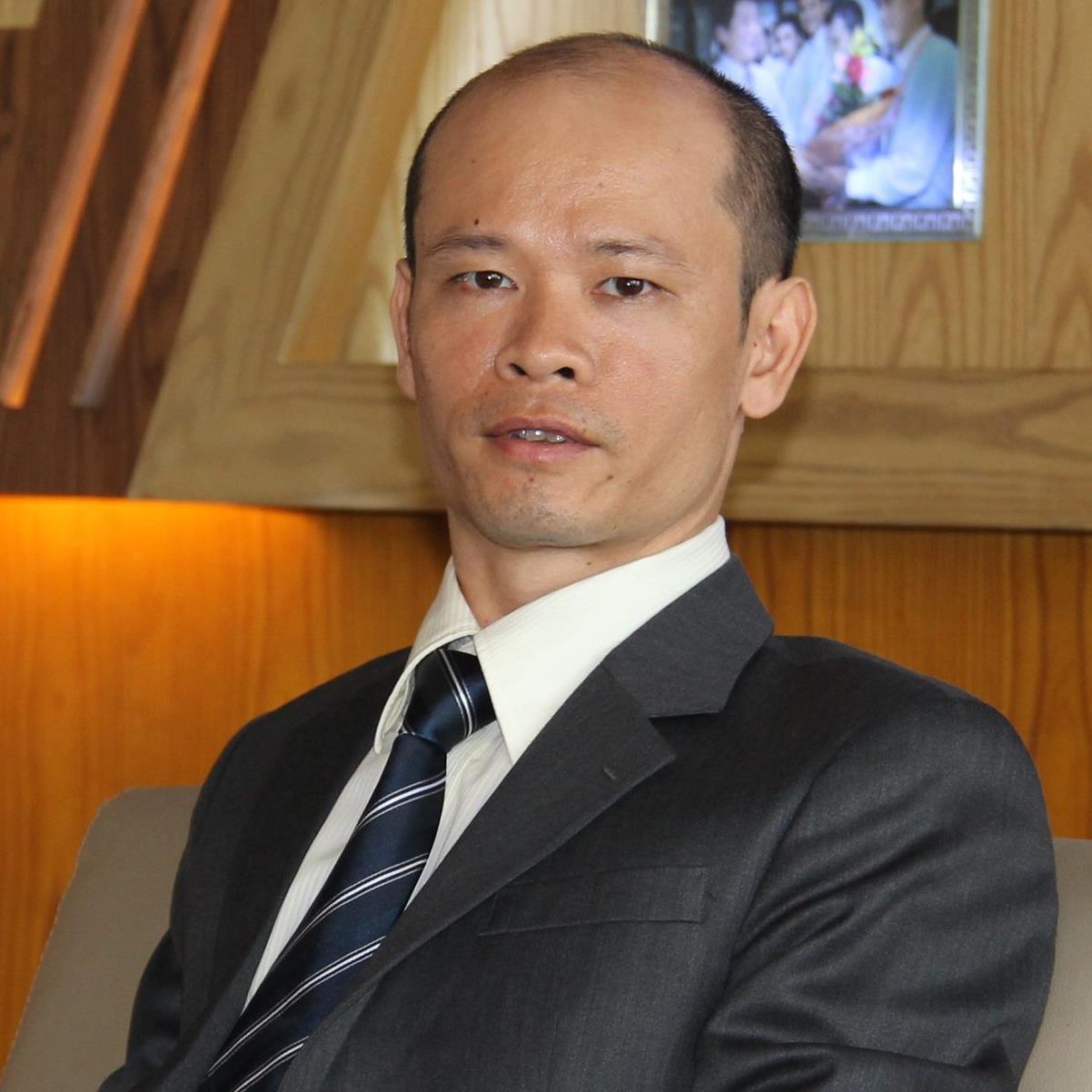 1. Họ và tên:  Võ Trí Hảo 	Sinh ngày:  05.01.19772. Học hàm, học vị: PGS (2015). TS luật học (2011)3. E: votrihao@gmail.com / P: +84 946 767 999/     Skype: votrihao Thời gianHọc tập, nghiên cứuGhi chú2008- 2011Tiến sĩ luật học – Trường Free University – Berlin, CHLB ĐứcHọc bổng DAAD2005Khóa học: “Các định chế chính trị Hoa kỳ và tư tưởng chính trị hoa kỳ“ - Đại học Massachusetts, Hoa KỳFulbright fellowship2000-2003Thạc sĩ luật học - Khoa Luật, ĐHQG Hà Nội 1995-1999Cử nhân luật học – Khoa Luật, ĐHQGHNNhận học bổng Sanwa Bank FoundationNgôn ngữNóiĐọcViếtTiếng Đức454Tiếng Anh554